Publicado en Madrid el 10/10/2017 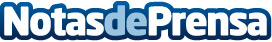 Up SPAIN adquiere la app HeyPlease, que permite pagar en bares y restaurantes con el móvilCon esta inversión Up SPAIN, que cuenta con Cheque Gourmet como su producto estrella, pretende mejorar la experiencia en bares y restaurantes con nuevos servicios disponibles tanto para usuarios como para los propios restaurantes. Esta solución hace la vida más fácil tanto al usuario como al restaurador con la digitalización del punto de ventaDatos de contacto:Departamento de Comunicación y MarketingNota de prensa publicada en: https://www.notasdeprensa.es/up-spain-adquiere-la-app-heyplease-que-permite Categorias: Finanzas Emprendedores E-Commerce Restauración Recursos humanos Dispositivos móviles Digital http://www.notasdeprensa.es